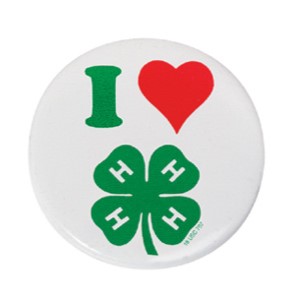      Resource Center NewsAlameda 4-HWebsite: http://4Halalmeda.ucanr.edufacebook: https://www.facebook.com/alameda4h/email: cyfraser@ucanr.eduApril 28, 2020  Zoom meetingREQUIREDUCANR directive on planning for in-person meetings/events/gatheringsNEW DATE Cancel, postpone or conduct online all meetings/events/gatherings statewide through May 31, 2020.During this time, ANR personnel, volunteers, and program participants also may not represent ANR or its programs at in-person meetings/events/gatherings.If the Governor’s order is lifted, modified, or other public health guidance concerning in-person gatherings is issued, this date will be reassessed and new standards for public gatherings will be provided.Did you know…MASK Donations Alameda County 4-H has joined the National 4-H campaign to provide 1 million masks. Each county is asked to make 350. Contact Cheryl for more information. cyfraser@ucanr.eduONLINE RECORD BOOK will sunset on July 1 2020. Alameda County 4-H Record Book zoom Question and Answer session April 29, 2020 at 5:00 pm Join Zoom Meetinghttps://ucanr.zoom.us/j/94331799983 Meeting ID: 943 3179 9983 Password: 678900ZOOM-BOMBING is the term for when individuals "gate-crash" Zoom meetings. These uninvited guests share their screens to bombard real attendees with disturbing pornographic and/or violent imagery or use audio to verbally insult or harass other guests. Most of these are perpetrated via publicly available Zoom links. Ways to protect your meeting and attendees http://4halameda.ucanr.edu/resources/volunteerresources/ENROLLMENTCREDIT CARDS ACCEPTED FOR ENROLLMENT FEES Beginning with the 2020-2021 Sate 4-H Program Fees may be paid using a credit card. Club fees will have to be collected by the club directly.STATE FEES for 2020/2021 will remain the same. YOUTH $58, ADULTS $24 COUNTY FEES will go up from $30.00 to $42.00 per member for the next three years.TOTAL DUE YOUTH FEE 	$100TOTAL DUE ADULT FEE	 $24PROGRAM SUPPORTVirtual Community Club meeting template, Zoom room signup and more at http://ucanr.edu/virtualresourcesOnline activities, projects and more posted on the Alameda County 4-H Facebook page https://www.facebook.com/alameda4h/Area, State and National Highlights
For a complete list of area, state, and national news, subscribe to the latest California 4-H Update Newsletter at http://4h.ucanr.edu/News/Santa Clara 4-H Virtual Resource Page Online activities, projects and more http://cesantaclara.ucanr.edu/Youth_Development/Covid-19_and_4-H_Participation_663/California 4-H State Field Day ~ Going VirtualThe California 4-H State Field Day is the largest educational event for California 4-H youth members and adult 4-H volunteers. More information and registration at https://ucanr.edu/sites/sfd/ The event needs volunteers also. Please consider volunteering as an evaluator at https://ucanr.edu/sites/sfd/National 4-H News Many 4-H Online activities  https://4-h.org/